Masarykova základní škola a mateřská škola Melč, okres Opava,  příspěvková organizace  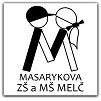  					CENÍK STRAVNÉHO     s platností od 1. 9. 2022 Mateřská škola – děti do 6 let Ostatní strávníci S dovozem 	 	95 Kč Bez dovozu 	 	89 Kč  Dle vyhlášky č. 107/2005 Sb. jsou strávníci (děti MŠ a žáci ZŠ) zařazováni do věkových skupin po dobu celého školního roku, ve kterém dosáhli výše uvedeného věku.  Celodenní strava  	 	 Celodenní strava  	 	 Dopolední strava přesnídávka 	 	11 Kč  	 přesnídávka 	 	11 Kč  	 přesnídávka 	 11 Kč oběd 	 	 	25 Kč  	 oběd 	 	 	25 Kč  	 oběd 	 	 25 Kč svačina 	 	11 Kč  	 celkem  	 	47 Kč Mateřská škola – děti od 7 let svačina 	 	11 Kč  	 celkem  	 	47 Kč Mateřská škola – děti od 7 let celkem  	 36 Kč Celodenní strava 	 	 Dopolední strava přesnídávka 	 	11 Kč  přesnídávka 	 11 Kč oběd 	 	 	28 Kč  oběd 	 	 28 Kč svačina 	 	11 Kč  celkem  	 	50 Kč Základní škola celkem  	 39 Kč Žáci:   	 	 	 7 – 10 let  	 	33 Kč 11 – 14 let  	 	35 Kč 15 a více let   	37 Kč Zaměstnanci: 	47 Kč 